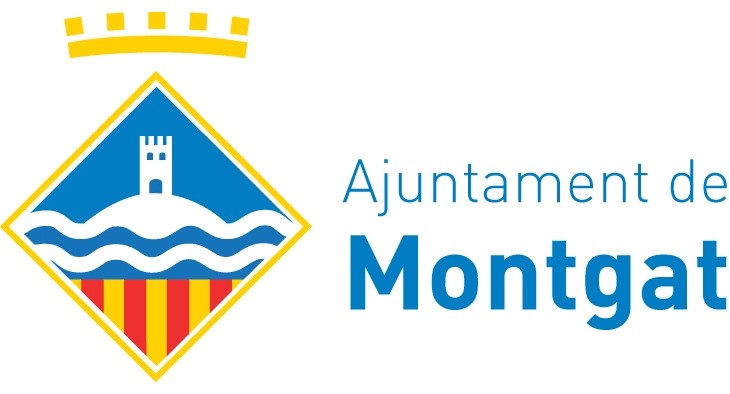 Montgat, a           de                                de 20                                        Signatura de la persona sol·licitant:D’acord amb la Llei Orgànica 15/1999 de 13 de Desembre de Protecció de Dades de Caràcter Personal, us informem que les dades facilitades seran incorporades en el corresponent fitxer automatitzat per a la gestió específica de la vostra sol·licitud. El Responsable del fitxer és l’Ajuntament de Montgat i podreu dirigir-vos personalment o per correu convencional al registre general de l’Ajuntament, plaça de la Vila, s/n,08390 Montgat, per exercir els vostres drets d’accés, rectificació, oposició i cancel·lació de les vostres dades personals.Il·lma. Sra. Alcaldessa de l’Ajuntament de MontgatDades personals de la persona sol·licitantDades personals de la persona sol·licitantDades personals de la persona sol·licitantDades personals de la persona sol·licitantDades personals de la persona sol·licitantNom i cognoms:Nom i cognoms:Nom i cognoms:DNI/NIE/Altres:DNI/NIE/Altres:Carrer/Avinguda/Plaça/Altres:Carrer/Avinguda/Plaça/Altres:Carrer/Avinguda/Plaça/Altres:Número:Número:Codi postal:Població i Província:Adreça de correu electrònic:Adreça de correu electrònic:Telèfon:Sol·licitud que formulaSer admès/a al  proces de selecció convocat per l’Ajuntament de Montgat per a la constitució  d’una borsa de treball de Tècnics/ques d’ocupació per atendre necessitats concretes i urgents a l’ajuntament de Montgat , pel sistem,a de concurs-oposició, d’acord amb les bases  aprovades per resolució de l’alcaldia  núm. 2017-0209  de 10 de marc 2017,  publicades a la pàgina web, i la convocatòria  publicada al BOP  del dia 22 de marc de 2017.Amb aquesta  finalitat declaro sota la meva responsabilitat que reuneixo totes i cada una de les condicions exigides en la base 3ª de la convocatòria.Relació de documents que s’adjunten i que acrediten els mèrits que han de ser objecte de valoració(Continueu la relació al revers, si s’escau)